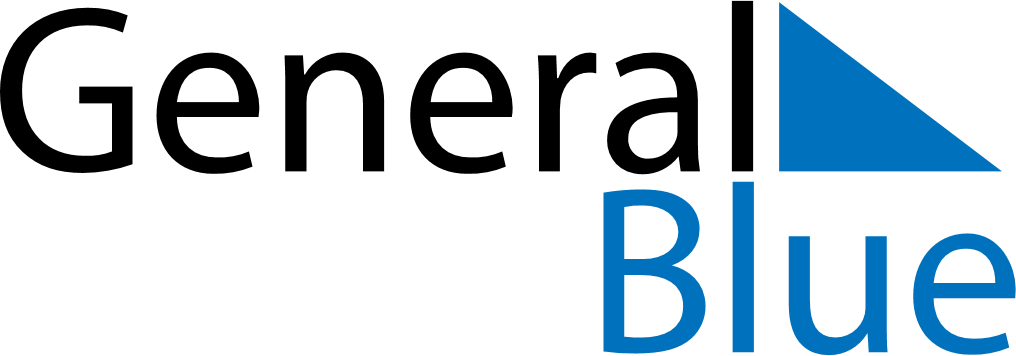 Q1 2021 CalendarSouth AfricaQ1 2021 CalendarSouth AfricaQ1 2021 CalendarSouth AfricaQ1 2021 CalendarSouth AfricaQ1 2021 CalendarSouth AfricaQ1 2021 CalendarSouth AfricaQ1 2021 CalendarSouth AfricaJanuary 2021January 2021January 2021January 2021January 2021January 2021January 2021January 2021January 2021SUNMONMONTUEWEDTHUFRISAT123445678910111112131415161718181920212223242525262728293031February 2021February 2021February 2021February 2021February 2021February 2021February 2021February 2021February 2021SUNMONMONTUEWEDTHUFRISAT11234567889101112131415151617181920212222232425262728March 2021March 2021March 2021March 2021March 2021March 2021March 2021March 2021March 2021SUNMONMONTUEWEDTHUFRISAT1123456788910111213141515161718192021222223242526272829293031Jan 1: New Year’s DayMar 21: Human Rights DayMar 22: Public Holiday